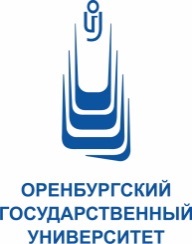 МИНОБРНАУКИ РОССИИФедеральное государственное           бюджетное образовательное учреждениевысшего образования«Оренбургский государственный университет»(ОГУ)ПРИКАЗ06.04.2021 № 267г. ОренбургВ целях определения порядка создания, внедрения и использования ресурсов электронной информационно-образовательной среды университета и во исполнение решения ученого совета от 26.03.2021 протокол № 58п р и к а з ы в а ю:1 Ввести в действие с даты регистрации настоящего приказа прилагаемый регламент использования ресурсов электронной информационно-образовательной среды университета при реализации основных образовательных программ высшего образования (далее – Регламент).2 Директору центра информационных технологий Кудинову Ю.А. обеспечить размещение Регламента на официальном сайте университета.3 Начальнику отдела документационного обеспечения и контроля исполнения документов Сергеевой О.Г. довести настоящий приказ до сведения деканов факультетов, директоров институтов, заведующих кафедрами.4 Контроль исполнения приказа возложить на первого проректора Нотову С.В. Временно исполняющий обязанности ректора			С.А. МирошниковПроект приказа вносит:Первый проректор	С.В. НотоваСогласовано:Начальник учебно-методического управления	А.В. ЗайцевДиректор центра информационных технологий	Ю.А. Кудинов Начальник отдела правового обеспечения и профилактики коррупции					Н.Н. Гусева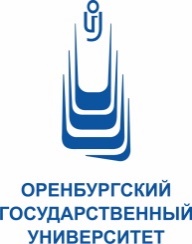 МИНОБРНАУКИ РОССИИФедеральное государственное           бюджетное образовательное учреждение высшего  образования«Оренбургский государственный университет»(ОГУ)РЕГЛАМЕНТиспользования ресурсов электронной информационно-образовательной среды университета при реализации основных образовательных программ высшего образования УТВЕРЖДЕНрешением ученого советаот 26.03.2020,протокол № 58Председатель ученого совета,временно исполняющий обязанности ректора ______________ С.А. Мирошников1.	Общие положенияРегламент использования ресурсов электронной информационно-образовательной среды университета (далее  ЭИОС) при реализации образовательных программ высшего образования (далее – Регламент), в том числе с применением дистанционных образовательных технологий (далее  ДОТ), устанавливает единые требования и определяет порядок инфокоммуникационного взаимодействия между участниками образовательного процесса в федеральном государственном бюджетном образовательном учреждении высшего образования «Оренбургский государственный университет» (далее – Университет, ОГУ).Целью использования ресурсов ЭИОС является обеспечение современных условий реализации основных образовательных программ высшего образования: повышение доступности содержания и гибкости режима обучения, формирование и поддержка вовлеченности обучающихся в учебный процесс, расширение возможностей и повышение эффективности самостоятельной работы обучающегося и обеспечение автоматизированного контроля за ее выполнением.Действие Регламента распространяется на все структурные подразделения Университета, осуществляющие реализацию основных образовательных программ высшего образования.Данный Регламент разработан на основании следующих нормативных документов:Федеральный закон от 29.12.2012 № 273-Ф3 «Об образовании в Российской Федерации»;Приказ Минобрнауки России от 23.08.2017 № 816 «Об утверждении Порядка применения организациями, осуществляющими образовательную деятельность, электронного обучения, дистанционных образовательных технологий при реализации образовательных программ»;Приказ Минобрнауки России от 05.04.2017 № 301 «Об утверждении Порядка организации и осуществления образовательной деятельности по образовательным программам высшего образования – программам бакалавриата, программам специалитета, программам магистратуры»;федеральные государственные образовательные стандарты высшего образования;Устав ОГУ;Положение об электронной информационно-образовательной среде ОГУ;другие локальные нормативные акты Университета.2. Термины, определенияВ контексте настоящего Регламента используются следующие термины и определения: Электронная информационно-образовательная среда (ЭИОС) – системно организованная совокупность информационных и образовательных ресурсов, средств вычислительной техники, информационных, телекоммуникационных технологий, аппаратно-программного и организационно-методического обеспечения, ориентированная на удовлетворение потребностей пользователей в информационных услугах и ресурсах образовательного характера.Информационно-аналитическая система Оренбургского государственного университета (далее – ИАС ОГУ) – электронный информационный ресурс на основе интегрированной базы данных ОГУ, компонент  ЭИОС.Единая система авторизации индивидуального доступа к информационным ресурсам ОГУ (далее – ЕСДИР) – автоматизированное средство доступа, реализовано на основе ИАС ОГУ, компонент  ЭИОС.LMS (Learning Management System, система управления электронным обучением) –  программная система, для создания, хранения и распространения учебных материалов, отслеживания активности пользователей, проведения оценивания, также администрирования обучения, в том числе с использованием ДОТ.Moodle – специализированное программное обеспечение класса LMS, распространяемое по свободной лицензии GNU GPL и предоставляющее возможность создавать платформы для онлайн-обучения.Университетская образовательная платформа (далее – УОП) – система управления электронным обучением на базе Moodle, интегрированная с ИАС ОГУ и ЕСДИР,  развернутая на вычислительных ресурсах Университета, имеющая веб-интерфейс, публично доступная по адресу https://moodle.osu.ru/ («Электронные курсы ОГУ в системе обучения Moodle»).Сервис видеоконференцсвязи – программный комплекс, позволяющий в режиме реального времени организовать взаимодействие между пользователями посредством передачи видеоизображения, звука, а также различных электронных документов, включающих текст, таблицы, графики и иные презентационные материалы.Контент – структурированное предметное содержание, представленное в электронно-цифровой форме.Курс Moodle – базовая единица для агрегированного размещения контента на университетской образовательной платформе. Базовый учебный курс (далее – БУК)  – веб-площадка, размещенная на УОП как курс Moodle, обеспечивающая условия для реализации взаимодействия педагогического работника и обучающихся. Минимальный состав: рабочая программа, ссылка на подключение к онлайн-мероприятиям, организованным с использованием сервиса видеоконференцсвязи.Электронный учебный курс (далее – ЭУК)  – курс Moodle, разработанный в рамках учебной дисциплины или модуля и размещенный на УОП. Минимальный состав: мотивационный блок, включающий в себя формулировку целей и задач курса, рабочую программу, правила формирования текущих и итоговых оценок; учебный блок, разбитый на тематические модули в соответствии с рабочей программой, каждый из которых содержит теоретический материал; задания на применение полученных знаний (организацию деятельности, в результате которой происходит формирование компетенций); элементы, обеспечивающие обратную связь, контрольно-измерительные материалы; справочно-информационный блок, включающий в себя словари терминов и персоналий, списки рекомендованных источников.Зарегистрированный электронный учебный курс – ЭУК, апробированный, прошедший комплексную экспертизу и зарегистрированный в университетском фонде электронных ресурсов (далее  УФЭР).Сервис «Управление курсами Moodle» – специализированное программное обеспечение, использующее компоненты ИАС ОГУ, позволяющие осуществлять связывание дисциплин, закрепленных за педагогическими работниками Университета, с курсами, размещенными на УОП согласно расписанию, доступное по адресу https://moodle.osu.ru/local/moodleapi/index.html.Пользователь – работник или обучающийся Университета, получивший в установленном порядке учетную запись в ЕСДИР и соответствующий уровень доступа к УОП.Администратор – пользователь, наиболее высоким уровнем доступа, отвечающий за поддержку пользователей, настройку и обеспечение работоспособности и бесперебойного функционирования УОП.Преподаватель – пользователь, обладающий правами, позволяющими разрабатывать и модифицировать курс Moodle, включая возможность наполнения контентом и организацию взаимодействия с обучающимися.Ассистент – пользователь с учетной записью на УОП, обладающий правами, позволяющими организовывать взаимодействие с обучающимися без возможности разрабатывать и модифицировать курсы Moodle.Заведующий кафедрой – пользователь, осуществляющий контроль за наполнением и использованием курсов Moodle, подготовленных в рамках образовательной деятельности педагогических работников кафедры без возможности модификации контента.Декан факультета/ Директор института – пользователь, осуществляющий контроль за наполнением и использованием курсов Moodle, подготовленных в рамках образовательной деятельности педагогических работников факультета/ института без возможности модификации контента.Обучающийся – пользователь, обладающий базовым набором прав, позволяющих получить доступ к контенту в рамках курса Moodle, а также осуществлять взаимодействие с преподавателями и ассистентами курсов средствами Moodle. 3. Организация образовательного процесса с использованием ресурсов ЭИОС Университета3.1 Основными видами учебной деятельности, реализуемыми в ЭИОС, могут являться: занятия лекционного типа;занятия семинарского типа (семинары, практические занятия, практикумы, лабораторные работы, коллоквиумы и иные аналогичные занятия);групповые консультации и индивидуальные консультации;текущий и рубежный контроль успеваемости, промежуточная и итоговая (государственная итоговая) аттестация;иная контактная работа, предусматривающая групповую или индивидуальную работу обучающихся с педагогическими работниками Университета и (или) лицами, привлекаемыми Университетом к реализации образовательных программ на иных условиях (при проведении практик, итоговой (государственной итоговой) аттестации); самостоятельная работа обучающихся при изучении дисциплин (модулей), прохождении практик, промежуточной и итоговой (государственной итоговой) аттестации (включающая изучение основных и дополнительных учебно-методических материалов, выполнение тестовых и иных заданий; выполнение курсовых и иных работ (проектов), выполнение в форме практической подготовки работ, связанных с будущей профессиональной деятельностью, подготовка отчетов о прохождении практик, подготовка к аттестационным испытаниям промежуточной и итоговой (государственной итоговой) аттестации).3.2 Реализация основных образовательных программ с применением ДОТ осуществляется с использованием ресурсов ЭИОС Университета.3.3 При обучении с использованием ДОТ взаимодействие субъектов образовательного процесса осуществляется с использованием ресурсов ЭИОС Университета и технологических средств:сервисы ИАС ОГУ – программные системы «Личный кабинет обучающегося», «Личный кабинет преподавателя»; сервис видеоконференцсвязи;университетская образовательная платформа;электронно-библиотечные системы;другие сервисы, функционирующие на серверах Университета и используемые для организации образовательного процесса.Перечисленные средства обеспечивают работу пользователя УОП во всех технологических средах, независимо от места его нахождения.3.4 Взаимодействие педагогического работника с обучающимся в ЭИОС должно быть организовано на регулярной основе.3.5 Базовым элементом ЭИОС Университета, отвечающим за содержательную часть образовательного процесса с применением ДОТ, является университетская образовательная платформа, которая обеспечивает:управление пользователями всех категорий; хранение, обновление и систематизацию учебно-методических ресурсов;организацию и информационную поддержку учебного процесса с применением ДОТ;взаимодействие участников дистанционного обучения;мониторинг хода учебного процесса с применением ДОТ.3.6 Для обеспечения эффективного взаимодействия с обучающимися педагогическим работникам необходимо осуществлять связывание курсов Moodle, размещенных на УОП, с использованием сервиса «Управление курсами Moodle».3.7 Наличие связывания всех дисциплин с курсами Moodle, размещенными на УОП, является обязательным условием для учета показателей активности в части использования информационно-коммуникационных технологий в рейтинговой оценке деятельности педагогических работников.3.8 Связывание курсов Moodle, размещенных на УОП, осуществляется для очной формы обучения в срок:не позднее 3-х дней с даты начала нового учебного года для потока обучающихся, поступивших на 1 курс в осеннем семестре;не позднее чем за 3 дня до начала очередного семестра для других категорий обучающихся.Для заочной формы обучения не позднее чем за 3 дня до начала установочной сессии.3.9 При связывании дисциплин с использованием сервиса «Управление курсами Moodle» осуществляется автоматическая запись в курс Moodle соответствующих групп пользователей.3.10 Дисциплины, закрепленные за кафедрой физического воспитания, связываются следующим образом:для занятий лекционного типа педагогический работник связывает один отдельный курс Moodle для всех групп, закрепленных за ним в текущем семестре в соответствии с учебной нагрузкой;для практических занятий каждый педагогический работник создает один отдельный курс Moodle для всех групп, в соответствии с расписанием.3.11 Допускается связывание всех категорий курсов Moodle (БУК, ЭУК, зарегистрированный ЭУК). Выбор подходящего курса осуществляется педагогическим работником, ведущим дисциплину в текущем семестре.3.12 Ответственность за содержание курса Moodle, актуальность контента и его соответствие рабочей программе дисциплины и нормам авторского права возлагается на пользователя с правами Преподаватель.3.13 Обязательным элементом при организации занятий лекционного типа с применением ДОТ является размещение в курсах Moodle актуальных гиперссылок (URL-адрес ресурса в сети Интернет) для подключения обучающихся к сервису видеоконференцсвязи.3.14 Официальным сервисом видеоконференцсвязи Университета является платформа Microsoft Teams, входящая в подписку Microsoft Office 365.3.15 При реализации образовательного процесса с применением ДОТ в ЭИОС используются следующие способы идентификации личности обучающегося, являющиеся действительными на дату их предоставления:авторизация на основании данных персональной учётной записи (логин и пароль) в ЭИОС Университета с дополнительной идентификацией посредством сервиса видеоконференцсвязи;использование программного обеспечения и технических средств для осуществления процедуры фото- или видео-прокторинга.4. Техническое обеспечение образовательного процесса с использованием ресурсов ЭИОС Университета4.1	Требования к компьютерному оборудованию пользователя: необходимым минимальным условием является наличие интернет-браузера и подключения к сети Интернет. На компьютере также должен быть установлен комплект соответствующего программного обеспечения для работы с сервисом видеоконференцсвязи. Для работы с использованием аудиоканала, в том числе аудиоконференций, вебинаров необходимо наличие микрофона и динамиков (наушников). При использовании видеоконференций дополнительно необходимо наличие веб-камеры.4.2	Функционирование и администрирование УОП обеспечивается работниками центра информационных технологий (далее  ЦИТ). Программно-технологическое и информационно-методическое сопровождение УОП осуществляет отдел цифровых образовательных платформ ЦИТ.4.3	Программно-технологическое и информационно-методическое сопровождение включает в себя:создание и редактирование структуры УОП;осуществление взаимодействия с разработчиками ИАС ОГУ по вопросам интеграции компонентов УОП и ИАС ОГУ;обеспечение формирования статистических отчетов о работе пользователей УОП;обеспечение резервного копирования данных УОП;осуществление информационно-методической поддержки всех пользователей УОП.4.4	Доступ к УОП предоставляется только зарегистрированным пользователям посредством введения учетных данных.4.5	В соответствии с Положением об ЭИОС, ведение реестра учетных данных (логин и пароль) ЕСДИР и их выдачу пользователям осуществляет научная библиотека после личного обращения в один из пунктов выдачи/возврата литературы на основании личного заявления. Для обучающихся предусмотрен портал самостоятельной online-регистрации (http://artlib.osu.ru/site_new/registration).4.6	В случае утраты или компрометации учетных данных они подлежат изменению.4.7 Удаление курсов из УОП осуществляет Администратор.Критерии удаления курсов:по письменному заявлению от заведующего кафедрой, за которой закреплен курс;по письменному заявлению, подписанному всеми авторами электронного курса, являющимися действующими работниками Университета на момент подачи заявления;при неиспользовании курса Moodle в учебном процессе в течение двух и более лет.Курс Moodle не удаляется:при наличии закрепления за ним не завершивших обучение студентов;при наличии регистрации в УФЭР.Увольнение автора курса Moodle не является основанием для удаления из УОП. По служебной записке от заведующего кафедрой, курс Moodle может быть закреплен за другим педагогическим работником.4.8 Хранение данных обучающихся в УОП осуществляется до момента завершения обучения в Университете. 4.9 Удалению в УОП подлежат:группы, срок обучения которых закончился;пользователи, которые закончили обучение в Университете;отчисленные и уволенные пользователи;сторонние пользователи в течение месяца после окончания срока обучения.СОГЛАСОВАНО:Первый проректорС.В. НотоваНачальник учебно-методического управленияА.В. ЗайцевДиректор центра информационных технологийЮ.А. КудиновНачальник отдела правового обеспеченияи профилактики коррупцииН.Н. Гусева